Velkommen til dåp i Froland kirke, Mykland kyrkje ogFroland menighetssenter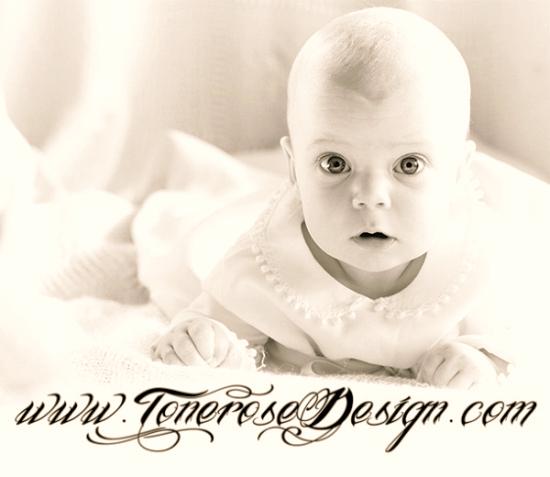 Gratulerer med barnet som er kommet til verden! Vi i Froland menighet vil gjerne invitere dere til å bringe barnet deres til Kristus i dåpen. Dåp er en høytidelig begivenhetDåpen og trosopplæringen er en felles oppgave for foreldre, faddere og menigheten. Vi skal alle samarbeide om denne store og viktige oppgaven: Å oppdra de døpte barna i den kristne tro. For å lykkes med dette legger vi vekt på samspill med hjemmene før dåpen og vi ønsker også å beholde kontakten med dere i årene som kommer. Menigheten i Froland har utformet sin lokale dåpsopplæringsplan med basis i vår kirkes trosopplæringsplan.Forberedelser til dåpenDersom dere ønsker dåp fyller dere ut og sender i retur skjemaet «Innmelding til dåp i Froland menighet» sammen med kopi av barnets fødselsattest. Dere velger selv dåpsdato fra tabellen på neste side. Legg merke til at noen gudstjenester har begrensning på antall dåpsbarn og kan ha et annet klokkeslett.DåpsforeldresamlingI forkant av dåpen ønsker vi å ha en dåpsforeldresamling. Dette er et møte mellom prest, kateket og de foresatte som skal ha dåp i samme periode.  Dåpsforeldresamlingen foregår i kirkestua ved Froland kirke. Det er på en onsdag kl.18.00 og varer i ca. en og en halv time. Dere finner dato for deres samling i tabellen på neste side etter at dere har valgt dåpsdato. Temaer på dåpsforeldresamlingen er: hva Gud gir oss når vi blir døpt til Kristus.orientering om hvordan dåpshandlingen foregår rent praktisk.hvordan vi kan drive trosopplæring i hjemmene,- orientering om hjelpemidler og om tilbud menigheten har i tiden som kommer. Faddere er også velkomne til å være med på dåpsforeldresamlingen. Se for øvrig vedlagt skriv om valg av faddere. MvhFroland menighetVår visjon:«Vi vil gi alle de døpte en trygg tro på Jesus Kristus»Våre verdier er: TRO  –  TRYGGHET  –  VIDSYN  –  PÅGANGSMOTAdresse: Froland menighetskontor, Frolandsveien 995, 4820 Froland, mail: karl.otto.braathen@agderkirken.no    tlf: 372 35520Se også: www.frolandmenighet.no.Fra dåpslitugienMed takk og glede tar menigheten imot barna som i dag skal bli døpt i Guds hus. Gud har gitt oss livet og skapt oss til fellesskap med seg. Etter sitt ord og løfte tar Gud imot oss i dåpen og frelser oss fra synd og død. Vi forenes med Jesus Kristus til et nytt liv og innlemmes i den kristne kirke. For så høyt har Gud elsket verden at han ga sin Sønn, den enbårne, for at hver den som tror på ham, ikke skal gå fortapt, men ha evig liv. 			Joh. 3,16  -La oss høre hvor vennlig Jesus tar imot barna og åpner Guds rike for oss: De bar små barn til Jesus for at han skulle røre ved dem, men disiplene viste dem bort. Da Jesus så det, ble han sint og sa til dem: ”La de små barna komme til meg, og hindre dem ikke! For Guds rike tilhører slike som dem. Sannelig, jeg sier dere: Den som ikke tar imot Guds rike slik som et lite barn, skal ikke komme inn i det.” Og han tok dem inn til seg, la hendene på dem og velsignet dem. 										Mark.10,13-16Takkebønn - La oss takke og be: Barmhjertige Gud, vi takker deg for livets store under og for barna som skal døpes i dag. Takk for at du i dåpen gir oss et hjem i din kirke på jorden. Bevar dem i din omsorg og gi dem fremtid og håp. Gud, hør vår bønn. M Amen. Ordet om dåpen og troen -La oss høre vår Herre Jesu Kristi ord om dåpen og troen: Jeg har fått all makt i himmelen og på jorden. Gå derfor og gjør alle folkeslag til disipler: Døp dem til Faderens og Sønnens og Den hellige ånds navn og lær dem å holde alt det jeg har befalt dere. Og se, jeg er med dere alle dager inntil verdens ende. 										Matt. 28,18-20Velg kirke og tidspunkt for dåpen.Velg kirke og tidspunkt for dåpen.Velg kirke og tidspunkt for dåpen.Dåpsforeldresamling i Froland kirkestueDatokirkemerknaderDåpsforeldresamling i Froland kirkestueSøndag 14. juliMykland kirke kl.11.00Prest tar kontakt for dåpssamtaleSøndag 21. juliFroland kirke kl.11.00Prest tar kontakt for dåpssamtaleSøndag 28. juliFroland kirke kl.11.00Prest tar kontakt for dåpssamtaleSøndag 11. augustFroland kirke kl.11.00Prest tar kontakt for dåpssamtaleSøndag 25. augustMykland kirke kl.11.00Presentasjon av årets- og    50 års- konfirmanteneOnsdag 14. aug. kl. 18:00Søndag 01. sept.Froland MenighetssenterKl. 11:00Presentasjon av               årets konfirmanterOnsdag 14. aug. kl. 18:00Søndag 08. sept.Froland kirke kl.11.00Onsdag 04. sept. kl. 18:00Søndag 22. sept.Froland kirke kl.11.00Presentasjon av 50 års konfirmanterOnsdag 04. sept. kl. 18:00Søndag 06. oktoberFroland kirke kl.11.00Onsdag 2. oktober kl. 18:00Søndag 20. oktoberFroland MenighetssenterKl. 11:00Utdeling av bok til fireåringeneOnsdag 2. oktober kl. 18:00Søndag 27. oktoberMykland kirke kl. 11.00Utdeling av bok til 3,4 og 5 åringeneOnsdag 2. oktober kl. 18:00Søndag 03. novemberFroland kirke kl. 11.00Onsdag 30. oktober kl. 18:00Søndag17. novemberFroland kirke kl. 11.00Onsdag 30. oktober kl. 18:00Søndag 01. desemberFroland kirke kl. 11.00Lys våkengudstjeneste med 11 åringeneOnsdag 30. oktober kl. 18:00Onsdag 25. desemberFroland kirke kl. 11.00juledagOnsdag 11. desember kl.18:0020202020Onsdag 01. januarFroland kirke kl. 12.00nyttårsdagOnsdag 11. desember kl.18:00